Преузето са www.pravno-informacioni-sistem.rsНа основу члана 178. став 2. Закона о раду („Службени гласник РС”, бр. 70/2001 и 73/2001),Министар за рад и запошљавање и министар здравља и заштите животне околине, споразумно доносеПРАВИЛНИКо начину издавања и садржају потврде о наступању привремене спречености за рад запосленог у смислу прописа о здравственом осигурању"Службени гласник РС", број 1 од 14. јануара 2002.Члан 1.Овим правилником уређује се начин издавања и садржај потврде о наступању привремене спречености за рад у смислу прописа о здравственом осигурању (у даљем тексту: потврда).Члан 2.Потврду издаје лекар који је, по прописима о здравственом осигурању, овлашћен да цени привремену спреченост за рад.У случају теже болести запосленог, потврда се издаје члану уже породице или другом лицу са којим живи у породичном домаћинству.Члан 3.Потврда садржи обавезно:1) идентификационе податке, и то:(1) назив здравствене установе, седиште и адресу,(2) име и презиме запосленог, датум рођења и лични – матични број,(3) назив послодавца, седиште и адресу;2) податке о привременој спречености за рад, и то:(1) датум почетка привремене спречености за рад,(2) основ за привремену спреченост за рад,(3) дијагнозу болести,(4) очекивано време трајања спречености за рад;3) потпис и факсимил лекара, оверен печатом здравствене установе.Члан 4.Потврда се издаје на обрасцу ЗОР-X (лист величине 21 x 14,5 cm, боја штампе црна, хартија бела).Образац из става 1. овог члана одштампан је уз овај правилник и чини његов саставни део.Члан 5.Овај правилник ступа на снагу наредног дана од дана објављивања у „Службеном гласнику Републике Србије”.Број 110-00-2231/2001-02У Београду, 26. децембра 2001. годинеМинистарство здрављаи заштите животне околинезаменик министра,др Урош Јовановић, с.р.Министарство за ради запошљавањеминистар,Драган Миловановић, с.р.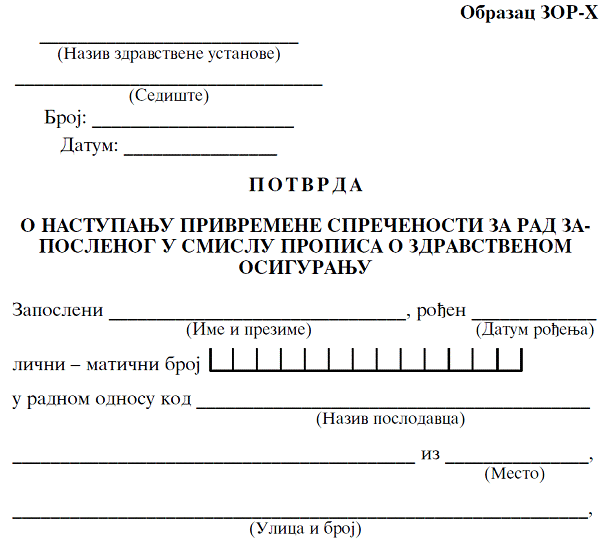 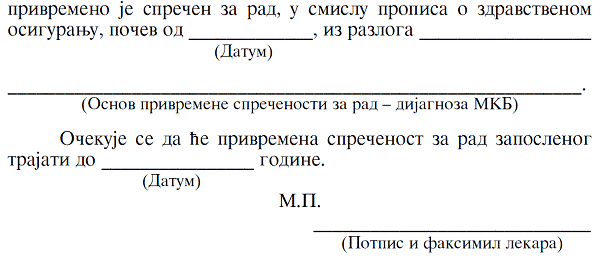 